CATALOGO  “POSTRES IPIATUL”1:- postre Selva Negra Colombiano 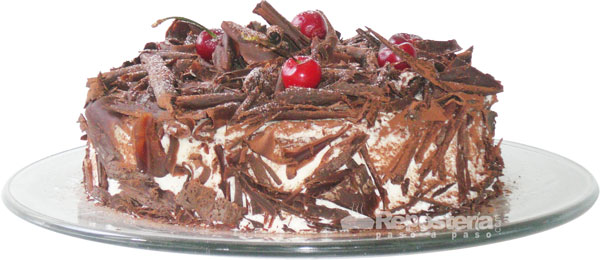 INGREDIENTES:6 cucharadas harina de trigo2 cucharadas RICACAO®1 cucharadita polvo para hornear6 unidades huevos10 cucharadas azúcar1 unidad canela en rama1/4 taza licor de cereza21/2 envases Crema de Leche LA LECHERA®1 taza cerezas al marrasquino picadas1 tableta Chocolate NESTLE® Familiar NegroPREPARACIÓNMezcle la harina, RICACAO® y el polvo de hornear.Bata las claras a punto de nieve, incorpore las yemas una a una y 8 cucharadas de azúcar.Mezcle con la preparación anterior. Vierta en un molde enmantequillado y lleve al horno por 40 a 50 minutos. Deje enfriar y corte en la mitad.Haga un jarabe cocinando una taza de agua, 2 cucharadas de azúcar, canela, corteza de naranja y Kirsch.Bata la crema, añada el azúcar pulverizada hasta conseguir una chantilly.Bañe la mitad de la torta con el jarabe, rellene con la mitad de la chantilly y las cerezas. Tape y cubra toda la torta con la chantilly y las raspas de chocolate NESTLÉ® Familiar Negro.2.- Postre de tres leches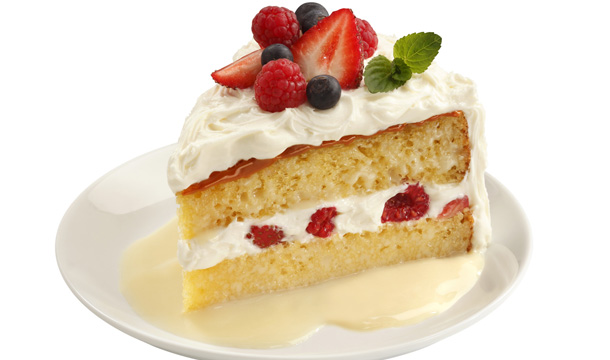 INGREDIENTES	6 unidades claras de huevo1 taza azúcar6 unidades yemas de huevo1 taza harina de trigo1 litro LA LECHERA® Tres Leches3 unidades claras de huevo3 cucharadas azúcarPreparación Precaliente el horno a 180°C 350°CBata las claras de huevo a punto de nieve.Agregue el azúcar sin dejar de batir, Añada las yemas hasta obtener una mezcla homogénea.Finalmente incorpore la harina con movimientos envolventes y vierta en un molde enharinado y enmantequillado o directamente en un pirex.Hornee por 35 minutos.Desmolde o mantenga en el pirex y vierta LA LECHERA® Tres Leches (refrigere)